PROJECTPLAN GLB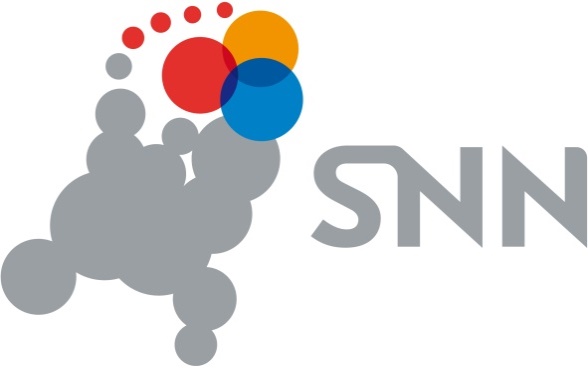 PROVINCIE FRYSLÂNHerstel en inrichting van het landelijk gebied voor landschap, biodiversiteit en water 2024 provincie Fryslân. Investeringsmaatregelen voor landschapselementen of water.Het projectplan moet een duidelijk beeld geven van het project waarvoor u subsidie aanvraagt. Om uw aanvraag goed te kunnen beoordelen, verzoeken wij u alle onderstaande vragen in uw projectplan te beantwoorden. De omvang van het projectplan dient beperkt te blijven.Naam van het project:Totale projectkosten:€ € Startdatum:Einddatum:Soort investeringsmaatregel		Landschapselementen	 	WaterBeschrijving van het project in maximaal drie zinnen: (deze samenvatting kan worden gebruikt voor publicatiedoeleinden)AANVRAGER EN PROJECTPARTNERSBelang van deelname in het projectAan-bestedings-plichtig?Btw verreken-baar?Naam contactpersoon:Mailadres:Telefoonnummer:0.PROJECTSAMENVATTING1.PROJECTDEFINITIEPROJECTDEFINITIEa)Achtergrond, probleemanalyse en doelstelling van het projectAchtergrond, probleemanalyse en doelstelling van het projectb)Uitvoering van het projectUitvoering van het projectc)Directe link met de landbouwDirecte link met de landbouwd)Beoogde resultaten van het projectBeoogde resultaten van het projectBeschrijving resultaatHoe wordt het resultaat getoetst/gemeten?e)PlankaartPlankaartVoeg een kaart toe met daarop aangegeven de locatie(s) waar welke maatregelen worden uitgevoerd. Indien deze locatie nog niet exact bekend is, een zoekgebied kaart voor de uit te voeren maatregelen. Voeg een kaart toe met daarop aangegeven de locatie(s) waar welke maatregelen worden uitgevoerd. Indien deze locatie nog niet exact bekend is, een zoekgebied kaart voor de uit te voeren maatregelen. 2.TOELICHTING OP BEGROTING EN FINANCIERINGIn artikel 7 van het openstellingsbesluit staan kosten vermeld die voor subsidie in aanmerking komen. Op basis van deze kostensoorten dient u de begroting op te stellen. Daarvoor is het format ‘Begroting en financiering’ beschikbaar gesteld (verplichte bijlage). Aanleveren van het format Begroting en financieringSpecificeer in het format ‘Begroting en financiering’ (Excel bestand) de begroting van te maken kosten en de financiering van uw project. Als een projectpartner aantoonbaar btw niet kan verrekenen, dan mag de btw meegenomen worden in de begrote kosten. Deze bijlage is een integraal onderdeel van het projectplan en dient als extra bijlage in het systeem geüpload te worden.Uit te voeren activiteiten en onderbouwing bijbehorende kostenBinnen het project worden diverse activiteiten uitgevoerd. In de begroting dient u aan te geven welke kosten hiermee gepaard gaan. De opgevoerde kosten moeten direct te relateren zijn aan de omschreven activiteiten. Om te kunnen bepalen of de kosten redelijk en marktconform zijn dient u een specificatie te geven van de hoogte van de kosten en aantallen die begroot zijn. Geef daarbij duidelijk aan hoe u tot die aantallen en kosten bent gekomen. De onderbouwing hiervan kan bijvoorbeeld door het aanleveren van een offerte, een gedetailleerde (onderliggende) begroting of een kostenraming (bijvoorbeeld SSK-raming).TIP: hoe beter uw toelichting op de begroting is, hoe kleiner de kans dat we u hier tijdens de subsidie-technische beoordeling vragen over hoeven te stellen.TOELICHTING OP WERKPAKKETTENWerkpakket 1:Totaal begrote kosten voor dit onderdeel: € Werkpakket 2: Totaal begrote kosten voor dit onderdeel: € Werkpakket 3: Totaal begrote kosten voor dit onderdeel: € Werkpakket 4: Totaal begrote kosten voor dit onderdeel: € Werkpakket 5:Totaal begrote kosten voor dit onderdeel: € Werkpakket 6:Totaal begrote kosten voor dit onderdeel: € Werkpakket 7:Totaal begrote kosten voor dit onderdeel: € 3.OVERIGE PROJECTGEGEVENSa)Verplichtingenb)Risicofactoren, afhankelijkheden en randvoorwaardenc)Investeringen die kunnen leiden tot negatieve omgevingseffectend)Beginselen van goed financieel beheere)Administratieve organisatie/interne beheersingf)OverigWat wilt u verder nog vermelden over uw project?4.SELECTIECRITERIAToelichting selectiecriteriaSelectiecriteria en de manier waarop punten worden toegekend zijn beschreven in artikel 10 en in de toelichting van het Openstellingsbesluit van de maatregel ‘Herstel en inrichting van het landelijk gebied voor landschap, biodiversiteit en water 2024 provincie Fryslân’. Het is van belang om op de vier verschillende selectiecriteria een goed onderbouwde toelichting te geven. De adviescommissie beoordeelt uw project op deze onderdelen en zal op basis van die beoordeling punten toekennen aan uw project. Er zijn maximaal 50 punten te verdienen. Een project moet minimaal 30 punten scoren. De projecten met de meeste punten komen als eerste in aanmerking voor subsidie.a)Effectiviteit (maximaal 5 punten / wegingsfactor 3)Bij dit criterium gaat het om het effect van de activiteit waarvoor subsidie wordt gevraagd. De effectiviteit kan worden aangetoond door te bepalen in hoeverre met maatregelen en projecten een concrete bijdrage kan worden gedaan zoals, onder andere, beschreven in de kadernota’s en Grutsk op ‘e romte. Bij de beoordeling van het effect wordt ook de hoogte van het gevraagde subsidiebedrag in ogenschouw genomen. Dit betekent echter niet dat aanvragen rekenkundig (effect gedeeld door subsidiebedrag) beoordeeld worden. Het effect blijft het leidende element.b)Kans op succes/haalbaarheid (maximaal 5 punten / wegingsfactor 2)Met dit criterium wordt naar de haalbaarheid van de investering gekeken. Voor de haalbaarheid worden de volgende aspecten in samenhang bezien:De eisen die gesteld worden aan de projectleider (ervaring en opleiding). 
Kent het project een realistische planning, opzet en begroting? De kwaliteit van het projectplan. Een kwalitatief goed projectplan is een plan dat realistisch is, waarin alle mogelijke risico’s zijn geïdentificeerd en beheersbaar zijn gemaakt en/of zijn gereduceerd.Zijn de relevante partijen bij de investering betrokken? 
Beschikt de ontvanger over een financiële buffer om eventuele financiële tegenvallers in het project op te kunnen vangen? 
c)Efficiëntie (maximaal 5 punten / wegingsfactor 1)Bij dit criterium wordt gekeken naar de wijze van uitvoering van de activiteit. Om dit te kunnen beoordelen wordt gekeken naar de input (geld, kennis, kunde en overige middelen) die wordt ingezet om de output te kunnen realiseren. Daarbij wordt bezien of de opgevoerde kosten passend zijn (worden de resultaten met de juiste middelen gehaald?). Ook wordt gekeken naar de verhouding proceskosten feitelijke investeringskosten en wordt bezien of bij de uitvoering van de activiteit op een goede manier gebruik gemaakt wordt van reeds bestaande kennis en kunde.d)Urgentie (maximaal 5 punten / wegingsfactor 4)Met dit criterium wordt voorrang gegeven aan activiteiten die urgentie hebben. Waterprojecten die betrekking hebben op het behalen van de doelen van de KRW of de Nitraatrichtlijn, worden als urgent gezien. Een activiteit kan ook urgentie hebben omdat bijvoorbeeld de wateroverlast zeer ernstig kan zijn door onvoldoende berging in het gebied. Een maatregel is in dat geval op zeer korte termijn nodig. Voor landschapselementen is vanwege de aard van de activiteiten de noodzaak voor zeer korte termijn over het algemeen niet aanwezig. De noodzakelijkheid is groter in situaties waar de kwaliteit van het oorspronkelijke landschap het meest achteruit is gegaan, bv bij het verdwijnen van elzensingels en boomwallen, greppelland of waterlopen. Of in gevallen waar de landschappelijke inpassing van dorpen en buurtschappen door bv. storende uitbreidingen het minst goed is.5.BIJLAGESUw aanvraag moet compleet ingediend worden, dat betekent dat er een aantal bijlages toegevoegd moeten worden. Hierna volgt een lijst zodat u kunt controleren of u alle van toepassing zijnde bijlages heeft verzameld.Projectplan conform format SNNBegroting en financiering conform format SNNSamenwerkingsovereenkomst (indien er sprake is van een samenwerkingsverband)Verklaring geen financiële moeilijkheden (voor elke projectpartner die een onderneming is)MKB-verklaring, inclusief een juridische organisatiestructuur (voor elke projectpartner die een onderneming is) https://www.rvo.nl/onderwerpen/subsidiespelregels/ezk/mkb-toetsBeslissing op andere subsidies (indien van toepassing)Btw-verklaring (op te vragen bij de Belastingdienst; alleen noodzakelijk voor de projectpartner die niet btw-plichtig is en de btw niet kan verrekenen dan wel compenseren via de Belastingdienst en daardoor de subsidiabele kosten inclusief btw begroot)IKS goedkeuring (indien van toepassing)